РОССТАТУПРАВЛЕНИЕ ФЕДЕРАЛЬНОЙ СЛУЖБЫ
ГОСУДАРСТВЕННОЙ СТАТИСТИКИ ПО АЛТАЙСКОМУ КРАЮ И РЕСПУБЛИКЕ АЛТАЙ(АЛТАЙКРАЙСТАТ)Чернышевского ул., д. 57, г. Барнаул, 656049 
Тел/факс: (385-2) 63-02-64 
E-mail:altstat@ak.gks.ru
 http://akstat.gks.ru ПРЕСС-ВЫПУСКО проведении Выборочного наблюдения доходов населения и участия в социальных программахВажное направление развития статистической деятельности - это совершенствование социальной статистики, которая является основой для информирования пользователей о различных аспектах жизни людей в России. В связи с этим продолжается проведение федеральных статистических наблюдений по социально-демографическим проблемам.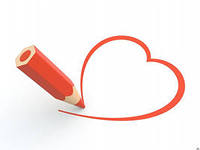 13.01.2022                                        г. БарнаулЧто? ГДЕ? 
Когда проводится?      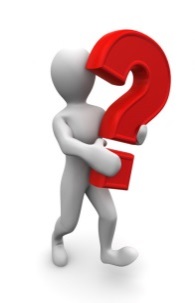 Что? ГДЕ? 
Когда проводится?      Выборочное наблюдение доходов населения и участия в социальных программахна территории всех субъектов Российской Федерациив любые 14 дней c 17 января по 6 февраля 2022 годав Алтайском краес 20 января по 02 февраля 2022 годаВыборочное наблюдение доходов населения и участия в социальных программахна территории всех субъектов Российской Федерациив любые 14 дней c 17 января по 6 февраля 2022 годав Алтайском краес 20 января по 02 февраля 2022 годаОбъем выборочной совокупности по России составляет 160 тыс. домохозяйств, что позволяет получить результаты в целом по России, по субъектам Российской федерации, по отдельным социально-демографическим группам населения с выделением городского и сельского населения. 
На территории Алтайского края наблюдению подлежат 2568 домохозяйств. Объем выборочной совокупности по России составляет 160 тыс. домохозяйств, что позволяет получить результаты в целом по России, по субъектам Российской федерации, по отдельным социально-демографическим группам населения с выделением городского и сельского населения. 
На территории Алтайского края наблюдению подлежат 2568 домохозяйств. Объем выборочной совокупности по России составляет 160 тыс. домохозяйств, что позволяет получить результаты в целом по России, по субъектам Российской федерации, по отдельным социально-демографическим группам населения с выделением городского и сельского населения. 
На территории Алтайского края наблюдению подлежат 2568 домохозяйств. Кто Участвует?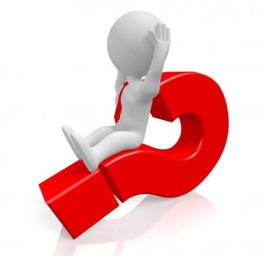 Для чего?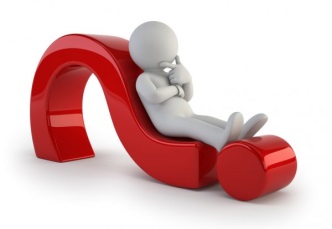 В результате наблюдения будет получена информация о материальных трудностях, с которыми сталкиваются российские семьи, о том доходят ли установленные государством социальные пособия до лиц, которым они предназначены, о реальном уровне жизни российских семей, об уровне бедности как в стране в целом, так и в каждом регионе. В результате наблюдения будет получена информация о материальных трудностях, с которыми сталкиваются российские семьи, о том доходят ли установленные государством социальные пособия до лиц, которым они предназначены, о реальном уровне жизни российских семей, об уровне бедности как в стране в целом, так и в каждом регионе. В результате наблюдения будет получена информация о материальных трудностях, с которыми сталкиваются российские семьи, о том доходят ли установленные государством социальные пособия до лиц, которым они предназначены, о реальном уровне жизни российских семей, об уровне бедности как в стране в целом, так и в каждом регионе. Во исполнение постановления Правительства РФ от 27 ноября 2010 года № 946 «Об организации в Российской Федерации системы федеральных статистических наблюдений по социально-демографическим проблемам и мониторинга экономических потерь от смертности, заболеваемости и инвалидизации населения». Во исполнение постановления Правительства РФ от 27 ноября 2010 года № 946 «Об организации в Российской Федерации системы федеральных статистических наблюдений по социально-демографическим проблемам и мониторинга экономических потерь от смертности, заболеваемости и инвалидизации населения». Во исполнение постановления Правительства РФ от 27 ноября 2010 года № 946 «Об организации в Российской Федерации системы федеральных статистических наблюдений по социально-демографическим проблемам и мониторинга экономических потерь от смертности, заболеваемости и инвалидизации населения». На основаниичего?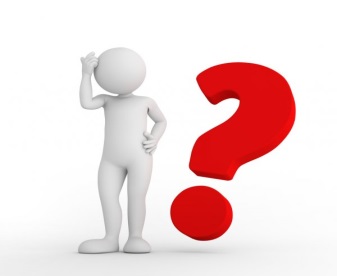 Как будет проходить?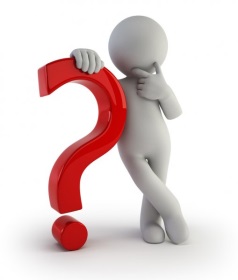 Наблюдение будет осуществляться интервьюерами путем обхода попавших в выборку жилых помещений 
с соблюдением санитарно-эпидемиологических требований в условиях распространения новой коронавирусной инфекции.При проведении наблюдения личному опросу подлежат респонденты в возрасте 16 лет и более, установленные в составе домохозяйства, за исключением лиц, отсутствующих на момент проведения опроса, и лиц, не имеющих возможности дать информацию за себя лично по состоянию здоровья,  в силу  возраста и т.п.Ответы принимаются со слов респондентов без предъявления каких-либо документов, подтверждающих правильность ответов.  Наблюдение будет осуществляться интервьюерами путем обхода попавших в выборку жилых помещений 
с соблюдением санитарно-эпидемиологических требований в условиях распространения новой коронавирусной инфекции.При проведении наблюдения личному опросу подлежат респонденты в возрасте 16 лет и более, установленные в составе домохозяйства, за исключением лиц, отсутствующих на момент проведения опроса, и лиц, не имеющих возможности дать информацию за себя лично по состоянию здоровья,  в силу  возраста и т.п.Ответы принимаются со слов респондентов без предъявления каких-либо документов, подтверждающих правильность ответов.  Интервьюер – прошедший обучение  работник, который  при себе будет иметь специальное удостоверение и документ, удостоверяющий личность.Уточнить информацию 
об ИНТЕРВЬЮЕРЕ 
можно по телефону Алтайкрайстата: 
(3852) 200-565Интервьюер – прошедший обучение  работник, который  при себе будет иметь специальное удостоверение и документ, удостоверяющий личность.Уточнить информацию 
об ИНТЕРВЬЮЕРЕ 
можно по телефону Алтайкрайстата: 
(3852) 200-565Кто 
такой 
интервьюер?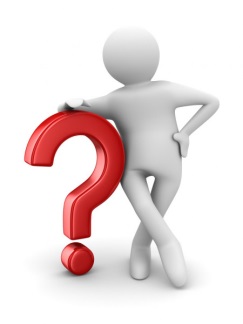 какие 
гарантии?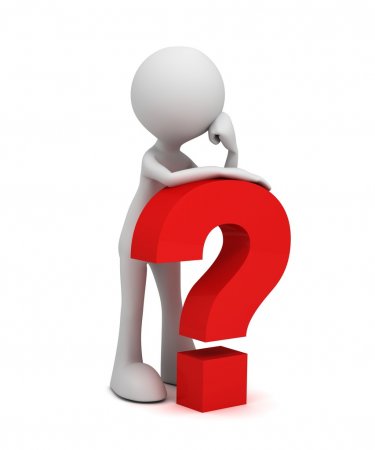 Гарантируется полная конфиденциальность данных и защита предоставленной информации.Получение и обработка данных для наблюдения осуществляется исключительно для статистических целей при условии обязательного обезличивания персональных данных, полученных от каждого опрошенного члена домохозяйства.Обезличивание персональных данных – действия, в результате которых становится невозможным без использования дополнительной информации определить принадлежность персональных данных конкретному субъекту персональных данных (часть 9 статьи 3 Федерального закона № 152-ФЗ).Гарантируется полная конфиденциальность данных и защита предоставленной информации.Получение и обработка данных для наблюдения осуществляется исключительно для статистических целей при условии обязательного обезличивания персональных данных, полученных от каждого опрошенного члена домохозяйства.Обезличивание персональных данных – действия, в результате которых становится невозможным без использования дополнительной информации определить принадлежность персональных данных конкретному субъекту персональных данных (часть 9 статьи 3 Федерального закона № 152-ФЗ).Управление Федеральной службы 
государственной статистики 
по Алтайскому краю и 
Республике Алтай
(Алтайкрайстат)Чернышевского ул.,  д. 57, 
г. Барнаул,  656049http://akstat.gks.ru; 
E-mail:altstat@ak.gks.ruУправление Федеральной службы 
государственной статистики 
по Алтайскому краю и 
Республике Алтай
(Алтайкрайстат)Чернышевского ул.,  д. 57, 
г. Барнаул,  656049http://akstat.gks.ru; 
E-mail:altstat@ak.gks.ruКто проводит?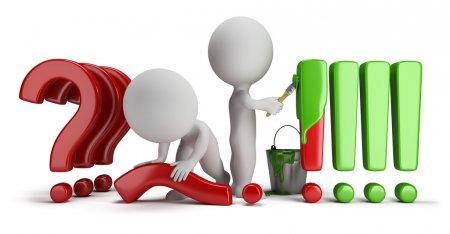 Отдел статистики уровня жизни и обследований домашних хозяйств 
тел. (3852) 200-565